 MURRAY PARK SCHOOL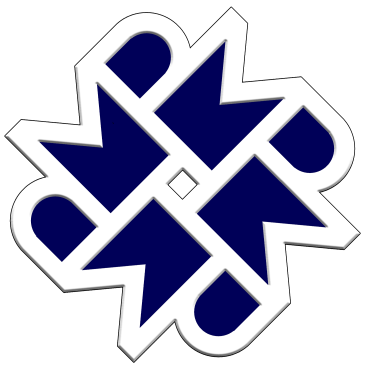 Headteacher: Mrs N.Caley MEd, NPQHMURRAY ROAD, MICKLEOVER, DERBY, DE3 9LLTEL: (01332) 515921                       FAX: (01332) 519146Adult Education Office: (01332) 515922www.murraypark.derby.sch.ukEssentialDesirableExperience1 year’s teaching experience.QualificationsHonours Degree + PGCEKnowledgeWorking knowledge of AQA/ OCR syllabus.Full working knowledge of the Mathematics National Curriculum Experience and knowledge of ICT opportunities in MathematicsKnowledge and experience of AFL in MathematicsSkills/AbilitiesTo motivate studentsTo work with other staff in a teamWell-developed inter-personal skillsThe ability to work under pressure and to meet deadlines.Personal QualitiesA positive outlook, well-motivated, enthusiastic & energetic.Commitment to improvement/staff development.The desire to succeed.Good attendance and punctuality record.Commitment to supporting the full life of the school.Professional appearance and manner.  Enhanced Criminal Record check.